Bibliobusna služba Vukovarsko-srijemske županije POKRETNA KNJIŽNICA (BIBLIOBUS)U VAŠOJ OPĆINIRASPORED DOLAZAKADOĐITE!UČLANITE SE!POSUĐUJTE!                                                GODIŠNJA ČLANARINA:    20,00 knInformirajte se:Tel.:     099/215-0010E-mail:  bibliobus.vsz@gmail.com 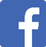 https://www.facebook.com/gkvkbibliobus/ČETVRTAK21.1., 4.2., 18.2, 4.3., 18.3., 1.4., 15.4., 29.4., 13.5., 27.5., 10.6., 24.6.,  8.7., 19.8., 2.9., 16.9, 30.9., 14.10., 28.10., 11.11., 25.11., 9.12.  ČETVRTAK21.1., 4.2., 18.2, 4.3., 18.3., 1.4., 15.4., 29.4., 13.5., 27.5., 10.6., 24.6.,  8.7., 19.8., 2.9., 16.9, 30.9., 14.10., 28.10., 11.11., 25.11., 9.12.  BerakBokšić9:05 – 9:4510:00 – 10:30ČETVRTAK21.1., 4.2., 18.2, 4.3., 18.3., 1.4., 15.4., 29.4., 13.5., 27.5., 10.6., 24.6.,  8.7., 19.8., 2.9., 16.9, 30.9., 14.10., 28.10., 11.11., 25.11., 9.12.  ČakovciTompojevci10:35 – 11:3011:35 – 12:10ČETVRTAK21.1., 4.2., 18.2, 4.3., 18.3., 1.4., 15.4., 29.4., 13.5., 27.5., 10.6., 24.6.,  8.7., 19.8., 2.9., 16.9, 30.9., 14.10., 28.10., 11.11., 25.11., 9.12.  Mikluševci12:15 – 12:45ČETVRTAK21.1., 4.2., 18.2, 4.3., 18.3., 1.4., 15.4., 29.4., 13.5., 27.5., 10.6., 24.6.,  8.7., 19.8., 2.9., 16.9, 30.9., 14.10., 28.10., 11.11., 25.11., 9.12.  ČETVRTAK21.1., 4.2., 18.2, 4.3., 18.3., 1.4., 15.4., 29.4., 13.5., 27.5., 10.6., 24.6.,  8.7., 19.8., 2.9., 16.9, 30.9., 14.10., 28.10., 11.11., 25.11., 9.12.  ČETVRTAK21.1., 4.2., 18.2, 4.3., 18.3., 1.4., 15.4., 29.4., 13.5., 27.5., 10.6., 24.6.,  8.7., 19.8., 2.9., 16.9, 30.9., 14.10., 28.10., 11.11., 25.11., 9.12.  